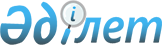 О внесении изменений и дополнений в решение Аккольского районного маслихата от 21 декабря 2009 года № С25-1 "О районном бюджете на 2010-2012 годы"
					
			Утративший силу
			
			
		
					Решение Аккольского районного маслихата Акмолинской области от 16 марта 2010 года № С27-1. Зарегистрировано Управлением юстиции Аккольского района Акмолинской области 19 марта 2010 года № 1-3-134. Утратило силу - решением Аккольского районного маслихата Акмолинской области от 23 декабря 2010 года № С 35-5

      Сноска. Утратило силу - решением Аккольского районного маслихата Акмолинской области от 23.12.2010 № С 35-5      В соответствии с пунктом 2 статьи 9 Бюджетного кодекса Республики Казахстан от 4 декабря 2008 года, статьей 6 Закона Республики Казахстан «О местном государственном управлении и самоуправлении в Республике Казахстан» от 23 января 2001 года, рассмотрев предложения Аккольского районного акимата по вопросам уточнения бюджета, Аккольский районный маслихат РЕШИЛ:



      1. Внести в решение Аккольского районного маслихата «О районном бюджете на 2010-2012 годы» от 21 декабря 2009 года № С 25-1 (зарегистрировано в реестре государственной регистрации нормативных правовых актов № 1-3-129, опубликовано 22 января 2010 года в районных газетах «Ақкөл өмірі» и «Знамя Родины KZ») следующие изменения и дополнения:



      в пункте 2:

      в подпункте 1:

      в строке «плата за размещение (визуальной рекламы) в полосе отвода автомобильных дорог общего пользования местного значения и в населенных пунктах» после слов «плата за размещение» добавить слово «наружной»;

      дополнить строкой следующего содержания:

      «фиксированный налог».



      2. Приложение 1 к решению Аккольского районного маслихата «О районном бюджете на 2010-2012 годы» от 21 декабря 2009 года № С 25-1 изложить в следующей редакции, согласно приложению 1 к настоящему решению.



      3. Настоящее решение вступает в силу после государственной регистрации в управлении юстиции Аккольского района и вводится в действие с 1 января 2010 года.      Председатель сессии

      районного маслихата                        Д.Салыбекова      Секретарь районного

      маслихата                                  Ю.Ужакин      СОГЛАСОВАНО:      Аким Аккольского района                    А.С.Уисимбаев

Приложение 1 к решению

Аккольского районного маслихата

от 16 марта 2010 года № С 27-1

Приложение 1 к решению

Аккольского районного маслихата

от 21 декабря 2009 года № С 25-1 Районный бюджет на 2010 год
					© 2012. РГП на ПХВ «Институт законодательства и правовой информации Республики Казахстан» Министерства юстиции Республики Казахстан
				категориякатегориякатегориякатегорияСуммаклассклассклассСуммаподклассподклассСумма12345I.ДОХОДЫ17628031Налоговые поступления31655601Подоходный налог274502Индивидуальный подоходный налог2745003Социальный налог1636571Социальный налог16365704Налоги на собственность1081941Налоги на имущество628133Земельный налог147644Налог на транспортные средства286545Единый земельный налог196305Внутренние налоги на товары, работы и услуги142402Акцизы14933Поступления за использование природных и других ресурсов80654Сборы за ведение предпринимательской и профессиональной деятельности45795Налог на игорный бизнес10308Обязательные платежи, взымаемые за совершение юридически значимых действий и (или) выдачу документов уполномоченными на то государственными органами или должностными лицами30151Государственная пошлина30152Неналоговые поступления1651201Доходы от государственной собственности17335Доходы от аренды имущества, находящегося в государственной собственности173302Поступления от реализации товаров (работ,услуг) государственными учреждениями,финансируемыми из государственного бюджета1181Поступления от реализации товаров (работ,услуг) государственными учреждениями,финансируемыми из государственного бюджета11804Штрафы, пеня, санкции, взыскания, налогаемые государственными учреждениями, финансируемыми из государственного бюджета, а также содержащимися и финансируемыми из бюджета (сметы расходов) Национального Банка Республики Казахстан143551Штрафы, пеня, санкции, взыскания, налогаемые государственными учреждениями, финансируемыми из государственного бюджета, а также содержащимися и финансируемыми из бюджета (сметы расходов) Национального Банка Республики Казахстан, за исключением поступлений от организаций нефтяного сектора1435506Прочие неналоговые поступления3061Прочие неналоговые поступления3063Поступления от продажи основного капитала4840501Продажа государственного имущества, закрепленного за государственными учреждениями290001Продажа государственного имущества, закрепленного за государственными учреждениями2900003Продажа земли и нематериальных активов194051Продажа земли194054Поступления трансфертов138133002Трансферты из вышестоящих органов государственного управления13813302Трансферты из областного бюджета1381330Целевые текущие трансферты116404Целевые трансферты на развитие411566Субвенции853360Функциональная группаФункциональная группаФункциональная группаФункциональная группасуммаАдминистратор бюджетных программАдминистратор бюджетных программАдминистратор бюджетных программсуммаПрограммаПрограммасуммаII. Затраты176280301Государственные услуги общего характера122258112Аппарат маслихата района (города областного значения)12242001Услуги по обеспечению деятельности маслихата района (города областного значения)12242122Аппарат акима района (города областного значения)30591001Услуги по обеспечению деятельности акима района (города областного значения)30591123Аппарат акима района в городе, города районного значения, поселка, аула ( села), аульного (сельского) округа66102001Услуги по обеспечению деятельности акима района в городе, города районного значения, поселка, аула (села), аульного (сельского) округа65057023Материально-техническое оснащение государственных органов1045452Отдел финансов района (города областного значения)7284001Услуги по реализации государственной политики в области исполнения и контроля за исполнением бюджета района и управления коммунальной собстенностью района (города областного значения)5981003Проведение оценки имущества в целях налогооблажения403004Организация работы по выдаче разовых талонов и обеспечение полноты сбора сумм от реализации разовых талонов619011Учет, хранение, оценка и реализация имущества, поступившего в коммунальную собственность281453Отдел экономики и бюджетного планирования района (города областного значения)6039001Услуги по реализации государственной политики в области формирования и развития экономической политики, системы государственного планирования и управления района (города областного значения)603902Оборона1289122Аппарат акима района (города областного значения)1289005Мероприятия в рамках исполнения всеобщей воинской обязанности128903Общественный порядок, безопасность, правовая, судебная, уголовно-исполнительная деятельность1000458Отдел жилищно-коммунального хозяйства, пассажирского транспорта и автомобильных дорог района (города областного значения)1000021Обеспечение безопасности дорожного движения в населенных пунктах100004Образование859931464Отдел образования района (города областного значения)859931001Услуги по реализации государственной политики на местном уровне в области образования 4782003Общеобразовательное обучение 750214004Информатизация системы образования в государственных учреждениях образования района (города областного значения)4403005Приобретение и доставка учебников, учебно - методических комплексов для государственных учреждений образования района (города областного значения)10666006Дополнительное образование для детей 19076009Обеспечение деятельности организаций дошкольного воспитания и обучения58342018Организация профессионального обучения1244806Социальная помощь и социальное обеспечение112874451Отдел занятости и социальных программ района (города областного значения)112874001Услуги по реализации государственной политики на местном уровне в области обеспечения занятости социальных программ для населения13549002Программа занятости23170005Государственная адресная социальная помощь1741006Жилищная помощь5076007Социальная помощь отдельным категориям нуждающихся граждан по решениям местных представительных органов15457010Материальное обеспечение детей инвалидов, воспитывающихся и обучающихся на дому627011Оплата услуг по зачислению, выплате и доставке пособий и других социальных выплат163014Оказание социальной помощи нуждающимся гражданам на дому15546016Государственные пособия на детей до 18 лет16108017Обеспечение нуждающихся инвалидов обязательными гигиеническими средствами и предоставление услуг специалистами жестового языка, индивидуальными помощниками в соответствии с индивидуальной программой реабилитации инвалида2345019Обеспечение проезда участникам и инвалидам Великой Отечественной войны к 65-летию Победы в Великой Отечественной войне552020Выплата единовременной материальной помощи участникам и инвалидам Великой Отечественной войны к 65-летию Победы в Великой Отечественной войне1854007Жилищно-коммунальное хозяйство198151123Аппарат акима района в городе, города районного значения, поселка, аула ( села), аульного (сельского) округа15523008Освещение улиц населенных пунктов7955009Обеспечение санитарии населенных пунктов3736010Содержание мест захоронений и погребение безродных577011Благоустройство и озеленение населенных пунктов3255458Отдел жилищно-коммунального хозяйства, пассажирского транспорта и автомобильных дорог района (города областного значения)14272012Функционирование системы водоснабжения и водоотведения3460030Ремонт инженерно-коммуникационной инфраструктуры и благоустройство населенных пунктов в рамках реализации стратегии региональной занятости и переподготовки кадров10812467Отдел строительства района (города областного значения)168356004Развитие, обустройство и (или) приобретение инженерно-коммуникационной инфраструктуры146685031Развитие инженерно-коммуникационной инфраструктуры и благоустройство населенных пунктов в рамках реализации cтратегии региональной занятости и переподготовки кадров2167108Культура, спорт, туризм и информационное пространство62226455Отдел культуры и развития языков района (города областного значения)49319001Услуги по реализации государственной политики на местном уровне в области развития языков и культуры3888003Поддержка культурно-досуговой работы25777006Функционирование районных (городских) библиотек19235007Развитие государственного языка и других языков народа Казахстана419456Отдел внутренней политики района (города областного значения)5801001Услуги по реализации государственной политики на местном уровне в области информации, укрепления государственности и формирования социального оптимизма граждан2901002Услуги по проведению государственной информационной политики через газеты и журналы 2650003Реализация региональных программ в сфере молодежной политики250465Отдел физической культуры и спорта района (города областного значения)7106001Услуги по реализации государственной политики на местном уровне в сфере физической культуры и спорта3306006Проведение спортивных соревнований на районном (города областного значения) уровне500007Подготовка и участие членов сборных команд района (города областного значения) по различным видам спорта на областных спортивных соревнованиях330010Сельское, водное, лесное, рыбное хозяйство, особо охраняемые природные территории, охрана окружающей среды и животного мира, земельные отношения269921453Отдел экономики и бюджетного планирования района (города областного значения)2010099Реализация мер социальной поддержки специалистов социальной сферы сельских населенных пунктов за счет целевых трансфертов из республиканского бюджета2010462Отдел сельского хозяйства района (города областного значения)7873001Услуги по реализации государственной политики на местном уровне в сфере сельского хозяйства7873463Отдел земельных отношений района (города областного значения)3666001Услуги по реализации государственной политики в области регулирования земельных отношений на территории района (города областного значения)3666467Отдел строительства района (города областного значения)243210012Развитие системы водоснабжения243210473Отдел ветеринарии района (города областного значения)13162001Услуги по реализации государственной политики на местном уровне ветеринарии3252004Материально-техническое оснащение государственных органов285007Организация отлова и уничтожения бродячих собак и кошек225011Проведение противоэпизоотических мероприятий940011Промышленность, архитектурная, градостроительная и строительная деятельность7987467Отдел строительства района (города областного значения)4075001Услуги по реализации государственной политики на местном уровне в области строительства4075468Отдел архитектуры и градостроительства района (города областного значения)3912001Услуги по реализации государственной политики в области архитектуры и градостроительства на местном уровне 391212Транспорт и коммуникации32540458Отдел жилищно-коммунального хозяйства, пассажирского транспорта и автомобильных дорог района (города областного значения)32540008Ремонт и содержание автомобильных дорог районного значения, улиц городов и населенных пунктов в рамках реализации стратегии региональной занятости и переподготовки кадров30000023Обеспечение функционирования автомобильных дорог254013Прочие8343452Отдел финансов района (города областного значения)1000012Резерв местного исполнительного органа района (города областного значения) 1000458Отдел жилищно-коммунального хозяйства, пассажирского транспорта и автомобильных дорог района (города областного значения)4302001Услуги по реализации государственной политики на местном уровне в области жилищно-коммунального хозяйства, пассажирского транспорта и автомобильных дорог 4302469Отдел предпринимательства района (города областного значения)3041001Услуги по реализации государственной политики на местном уровне в области развития предпринимательства и промышленности 304115Трансферты86283452Отдел финансов района (города областного значения)86283020Целевые текущие трансферты в вышестоящие бюджеты в связи с изменением фонда оплаты труда в бюджетной сфере86283III. Чистое бюджетное кредитование1424410Сельское, водное, лесное, рыбное хозяйство, особо охраняемые природные территории, охрана окружающей среды и животного мира, земельные отношения14244453Отдел экономики и бюджетного планирования района (города областного значения)14244006Бюджетные кредиты для реализации мер социальной поддержки специалистов социальной сферы сельских населенных пунктов14244IV. Сальдо по операциям с финансовыми активами 0V. Дефицит (профицит) бюджета-14244VI. Финансирование дефицита (использование профицита) бюджета142447Поступление займов142441Внутренние государственные займы1424402Договоры займа14244